РУКОВОДСТВО администратораЛистов 23АннотацияВ настоящем документе приводится руководство по работе администратора с АРМ «Лечебно-профилактическое учреждение» (далее – АРМ ЛПУ). Данное Руководство содержит сведения о требованиях к подготовке пользователей и рекомендации по установки функционального компонента. А также все необходимые сведения для выполнения операций в АРМ ЛПУ.Документ разработан в соответствии с требованиями РД 50-34.698-90.СОДЕРЖАНИЕПеречень терминов и сокращенийВведение Общие сведения об АРМ ЛПУПолное наименование автоматизированной системы – модуль АРМ «Лечебно-профилактическое учреждение» подсистемы управления страховыми выплатами на случай временной нетрудоспособности и в связи с материнством ФГИС ЕИИС «Соцстрах».Заказчик Автоматизированного рабочего места лечебно-профилактического учреждения (далее АРМ ЛПУ) – Фонд пенсионного и социального страхования Российской Федерации: 107139, г. Москва, Орликов пер., д. 3, корп. А.Область примененияАРМ ЛПУ выполняет следующие функции в части Родовых сертификатов:создание запроса на формирование электронного родового сертификата; отправка сведений по талонам, о постановке на учет детей, счетам на оплату, а также запрос сведений об оплате счетов.Уровень подготовки пользователяПользователями АРМ ЛПУ являются сотрудники медицинских организаций. Для эксплуатации АРМ ЛПУ пользователь должен иметь опыт работы в среде современных операционных систем семейства Microsoft Windows. Пользователь обязан изучить настоящее Руководство.Перечень эксплуатационной документацииПеречень эксплуатационной документации, с которыми необходимо ознакомиться пользователю:Руководство администратора.Назначение и условия примененияВиды деятельности, функции, для автоматизации которых предназначено данное средство автоматизацииФункции АРМ ЛПУ для работы с электронным родовым сертификатом:Создание запроса на формирование электронного родового сертификата;Отправка сведений по талонам, о постановке на учет детей,  а также счетам на оплату с включенным реестром Талонов;Запрос сведений по ЭРС, талонам и  результатам оплаты счетов.Условия, при соблюдении которых обеспечивается применение средства автоматизации в соответствии с назначениемСпециальные системные требования не предъявляются.Для обеспечения возможности работы в АРМ ЛПУ рекомендуются следующие технические требования:Microsoft Windows 7 х86 (32-bit) SP1 1.7.0) или выше;Microsoft Windows 7 x64 (64-bit) SP1 1.7.0 или выше.Описание установки и настройки АРМ ЛПУУстановка АРМ ЛПУДля успешной работы АРМ ЛПУ на компьютере пользователя должны быть установлены компоненты Microsoft .NET Framework версии 4 и выше.Также должны быть установлены криптопровайдер (VipNet CSP версии 4.0 или выше, или CryptoPro CSP версии 3.9 или выше ) и сертификаты с ЭП медицинской организации, уполномоченного лица СФР и сотрудников МО.Работа в АРМ ЛПУ подразумевает два варианта установки:Сетевая версия – сервер базы данных установлен отдельно от клиентских машин, на которых устанавливается только приложение;Локальная версия – сервер базы данных и приложение установлено на одной машине.Скачайте с сайта https://lk.fss.ru/ers.html дистрибутив АРМ ЛПУ в зависимости от разрядности вашей операционной системы. Дистрибутив поставляется вне зависимости от варианта последующей установки и содержит в себе установщики сервера базы данных PostgreSQL и приложения АРМ ЛПУ.Обратите внимание: перед установкой обновления необходимо сделать резервную копию вашей базы данных (подробное описание в разделе «Работа с базой данных АРМ ЛПУ»).Запустите установщик (Рисунок 1). 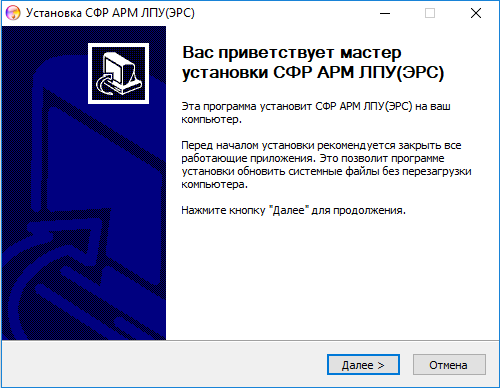 Рисунок Директория установки программы По умолчанию приложение устанавливается в папку C:\FssArmErs (Рисунок 2). Выбор папки в меню «Пуск» (Рисунок 3). 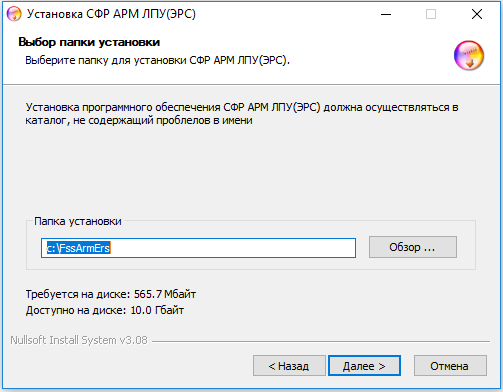 Рисунок 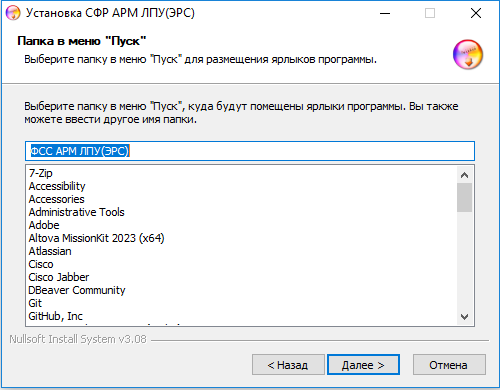 Рисунок 3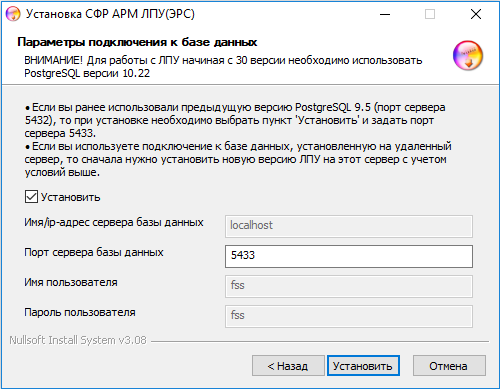 Рисунок 4Обратите внимание: начиная с 30 версии АРМ ЛПУ, используется новая версия PostgreSQL 10.22 и новый порт подключения к базе данных 5433 (Рисунок 4). При установке новой версии (начиная с 30) обязательно нужно проставить галку «Установить». Если вы обновляете АРМ ЛПУ в ту же папку, где была установлена предыдущая версия АРМ ЛПУ, то порт автоматически в настройках АРМ ЛПУ не поменяется, его нужно поменять вручную, когда откроете АРМ ЛПУ. Настройки МО и договор МО так же останутся предыдущими. После успешной установки появится соответствующее уведомление (Рисунок 5), необходимо нажать «Далее».В следующем окне появится уведомление о завершении работы мастера установки АРМ ЛПУ (Рисунок 6).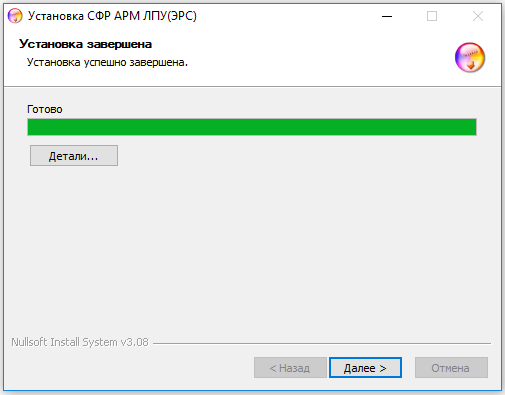 Рисунок 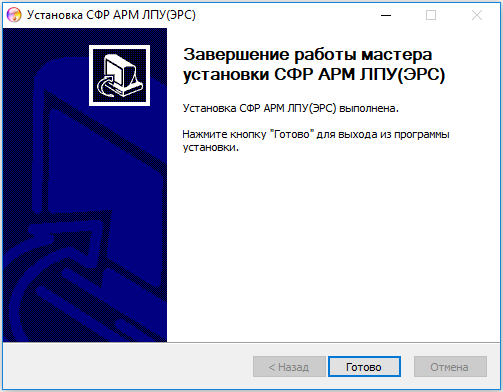 Рисунок Настройка АРМ ЛПУЗапустите приложение через ярлык на рабочем столе, либо через меню кнопки «Пуск». Обратите внимание: если вы обновляли версию АРМ ЛПУ (начиная с 30 версии) в папку по умолчанию, то при открытии появится уведомление, что необходимо сменить порт подключения к БД АРМ ЛПУ (Рисунок 7), нажмите «ОК» и после открытия перейдите в настройки для смены порта (см. раздел 3.2.3).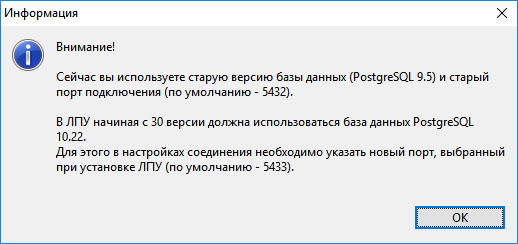 Рисунок Настройки реквизитов организацииВ главном меню откройте вкладку «Администрирование – Настройки реквизитов организации» (Рисунок 8). 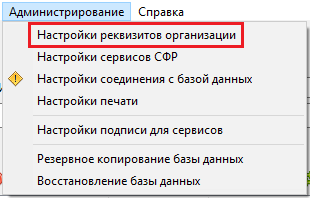 Рисунок Откроется окно настроек реквизитов организации. Обязательные для заполнения поля отмечены желтым цветом. Для сохранения введенных данных необходимо нажать кнопку «Сохранить» (Рисунок 9).В разделе «Реквизиты МО» заполняются данные МО от имени которого выполняется запрос и отправка в СФР, а также автоматически заполняются реквизиты МО в новых документах ЭРС (ЭРС, талоны, счета).В разделе «Реквизиты СФР» заполняются реквизиты для автоматического заполнения в счете на оплату при создании счета.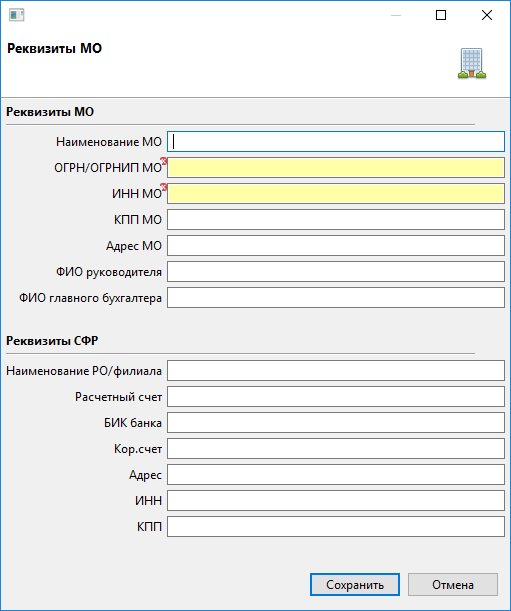 Рисунок Настройки сервисов СФРОткройте в главном меню вкладку «Администрирование – Настройки сервисов СФР». Откроется окно настройки подключения к сервису СФР (Рисунок 10). В поле «Строка соединения» при первичной установке по умолчанию прописывается адрес продуктивного сервиса ЭРС СФР (https://docs.fss.ru/ws-gtw-ers-crypto-v20/api/soap/v1/ErsService?wsdl).   «Время попытки подключения, секунд» – указывается время продолжительности попыток подключения к сервису в случае отсутствия ответа. В случае использования в вашей организации прокси-сервера необходимо установить флаг «Использовать прокси» и заполнить последующие поля:Прокси хост;Прокси порт;При установленном флаге «Авторизация прокси» также необходимо указать:Прокси логин;Прокси пароль.После заполнения необходимых полей, нажмите кнопку «Проверить соединение». Если все параметры заполнены верно, вы получите сообщение «Подключение к сервису СФР выполнено успешно»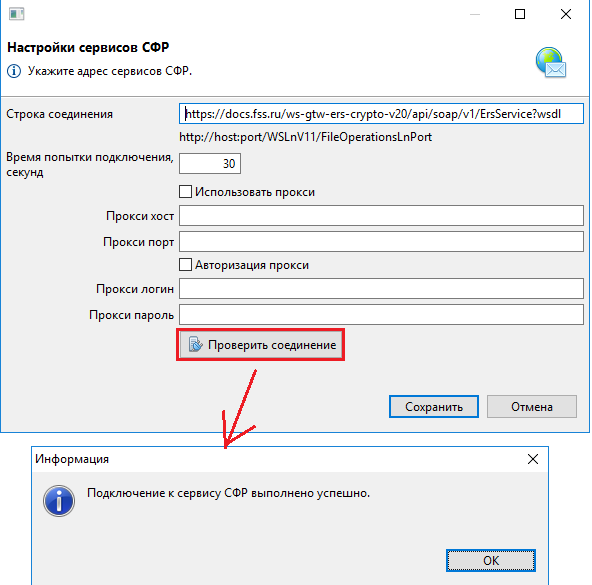 Рисунок Обратите внимание: если вы начинаете работать в версии сервиса ЭРС, то после обновления версии АРМ ЛПУ, адрес сервиса нужно прописать заново.Продуктив: https://docs.fss.ru/ws-gtw-ers-crypto-v20/api/soap/v1/ErsService?wsdlТест: https://docs-test.fss.ru/ws-gtw-ers-crypto-v20/api/soap/v1/ErsService?wsdlНастройки соединения с базой данныхОткройте в главном меню вкладку «Администрирование – Настройки соединения с базой данных». Откроется окно настроек соединения с базой данных (Рисунок 11). В поле «Строка соединения» прописывается адрес сервера базы данных. Адрес прописывается в формате:jdbc:postgresql://host:port/fss, гдеhost – имя или IP адрес сервера базы данных;port – порт сервера базы данных;fss – имя пользователя.В версиях АРМ ЛПУ по умолчанию:- до 30 версии порт 5432 (PostgreSQL 9.5);- с 30 версии порт 5433 (PostgreSQL 10.22). После заполнения необходимых полей, нажмите кнопку «Проверить соединение». Если все параметры заполнены верно, вы получите сообщение «Подключение выполнено успешно».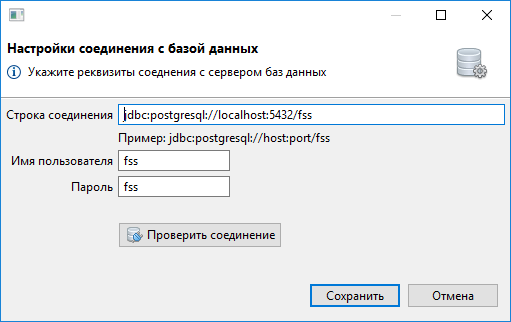 Рисунок Настройки подписи для сервисовОткройте в главном меню вкладку «Администрирование – Настройки подписи для сервисов». Откроется окно настроек подписания (Рисунок 12). Окно настроек подписи условно разделено на две области:1 – Настройки подписи МО;2 – Настройки подписи уполномоченного лица СФР.Далее необходимо установить следующие флаги и заполнить поля:«Выполнять форматно-логический контроль» – установить флаг, если вы хотите выполнить форматно-логический контроль ЭРС перед сохранением его в базу данных;«Подписывать исходящие сообщения» – установить флаг для добавления электронной подписи к исходящим сообщениям;«Проверять подпись на входящих сообщениях» – сравнивать электронную подпись на ответах от сервиса СФР с сертификатом уполномоченного лица СФР;«Средство электронной подписи» - наименование криптопровайдера, для которого выдан сертификат МО, выбирается из выпадающего списка;«Тип контейнера» (раздел 1) – тип контейнера, в котором установлен сертификат МО;«Имя сертификата МО» – сертификат МО, имеющий ОГРН, данный ОГРН должен быть прописан в настройках реквизитов организации;«Идентификатор МЧД» - идентификатор машиночитаемой доверенности уполномоченного представителя МО;«Шифровать сообщение» – установить флаг, если необходимо зашифровать сообщение перед отправкой;«Криптопровайдер» (раздел 2) – наименование криптопровайдера, для которого выдан сертификат СФР, выбирается из выпадающего списка;«Тип контейнера» – контейнер, в котором установлен сертификат уполномоченного лица СФР;«Имя сертификата СФР» – сертификат СФР;После заполнения необходимо нажать кнопку «Получить ключ». Если все параметры заполнены верно, вы получите сообщение «Приватный ключ и сертификат успешно получен».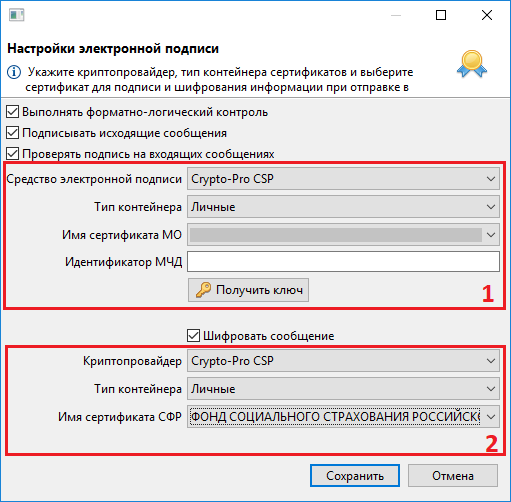 Рисунок Работа с базой данных АРМ ЛПУСоздание резервной копии базы данных в интерфейсе АРМ ЛПУЧто бы создать резервную копию базы данных, необходимо в главном меню выбрать «Администрирование – Резервное копирование базы данных». В открывшемся окне указать папку, куда будет сохранена копия. После чего нажать кнопку «Сохранить» (Рисунок 13).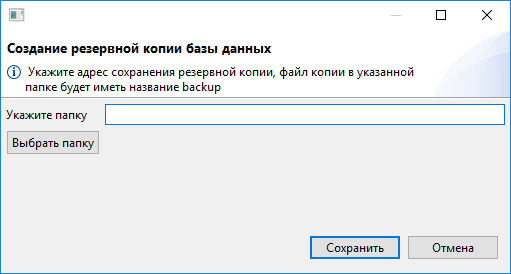 Рисунок В указанной директории сформируется файл backup.Восстановление базы данных из резервной копии в интерфейсе АРМ ЛПУЧто бы восстановить базу банных из бэкапа, необходимо в главном меню выбрать «Администрирование – Восстановление базы данных». В открывшемся окне указать ранее сохраненный файл backup, откуда будет происходить восстановление базы. После чего нажать кнопку «Восстановить» (Рисунок 14).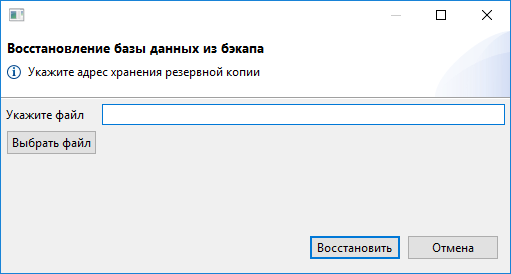 Рисунок Создание резервной копии через PostgreSQLОткройте БД PostgreSQL клиентом для подключения к БД. В комплекте с дистрибутивом АРМ ЛПУ по умолчанию устанавливается клиент pgadmin3.exe.Чтобы открыть диалоговое окно «Резервная копия…», щелкните правой кнопкой мыши имя базы данных fss в элементе управления деревом и выберите «Резервная копия …» в контекстном меню (Рисунок 15).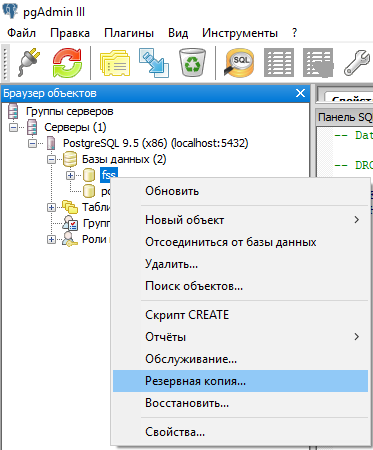 Рисунок Откроется диалоговое окно (Рисунок 16), в котором выберите «Имя файла» и «Формат» (выберите «Tar» для создания файла архива Tar), остальные параметры оставляем по умолчанию (заданные параметры будут включены в команду pg_dump).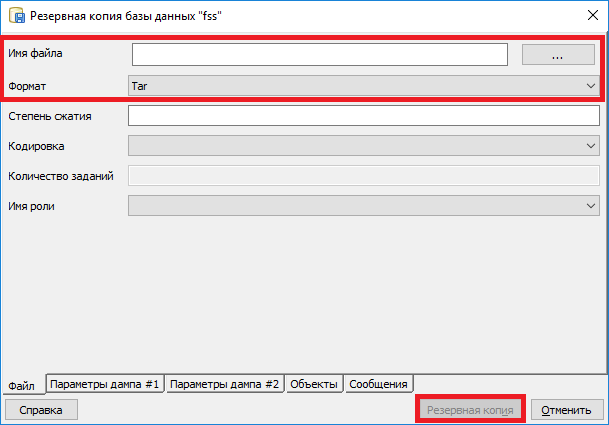 Рисунок Далее нажмите кнопку «Резервная копия», чтобы создать и выполнить команду на основе этих настроек, результат будет отображаться на вкладке «Сообщения» (Рисунок 17).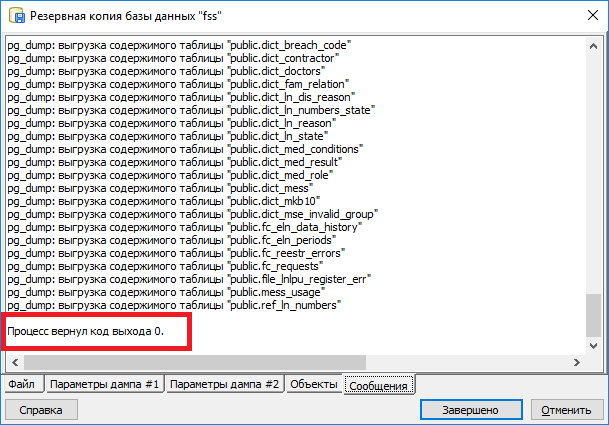 Рисунок Если резервная копия выполнена успешно, на вкладке «Сообщения» будет отображаться:Процесс вернул код выхода 0Прокрутите вверх, чтобы просмотреть команду pg_dump, используемую для создания архива, или просмотреть сообщения об ошибках, которые были возвращены во время резервного копирования. Когда вы закончите, нажмите «Завершено», чтобы выйти из диалогового окна «Резервная копия».Восстановление базы данных через PostgreSQLОбратите внимание: если вы восстанавливаете существующую базу данных, вы должны убедиться, что любые объекты, которые могут создавать конфликты из-за ранее существовавших ограничений или зависимостей, отбрасываются или усекаются; используйте параметры DROP CASCADE или TRUNCATE CASCADE в контекстном меню, чтобы очистить существующие конфликты перед выполнением восстановления.Чтобы открыть диалоговое окно «Восстановить… », щелкните правой кнопкой мыши имя объекта fss в элементе управления деревом и выберите «Восстановить…» в контекстном меню (Рисунок 18).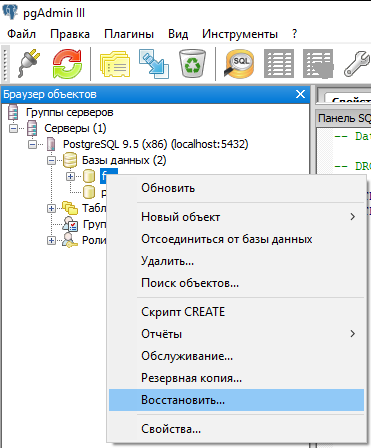 Рисунок Откроется диалоговое окно «Восстановить» (Рисунок 19).Задайте поле «Формат», чтобы выбрать формат файла архива, который вы восстанавливаете. pgAdmin может восстанавливаться из пользовательского файла (формат pg_dump), tar-файла или файла формата каталога.Задайте поле «Имя файла», чтобы указать имя резервного архива, который будет использоваться для восстановления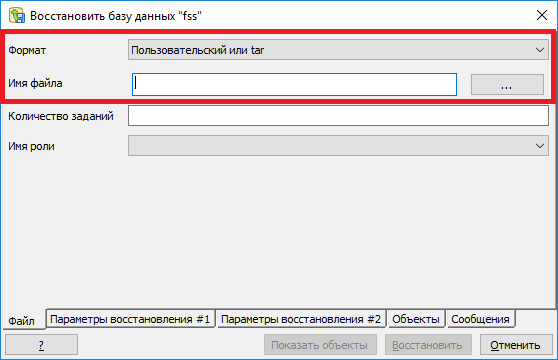 Рисунок На вкладке «Параметры восстановления #2» (Рисунок 20), установите флажок «Очистить перед восстановлением», остальные параметры оставляем по умолчанию.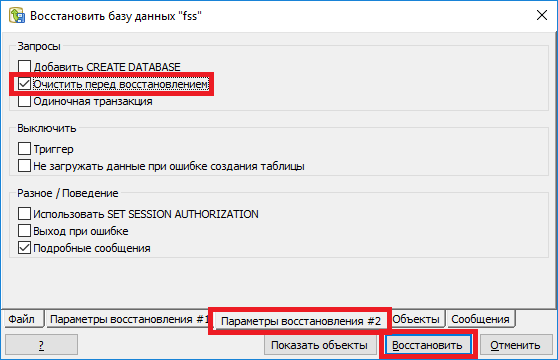 Рисунок Нажмите кнопку «Восстановить» для восстановления (Рисунок 21).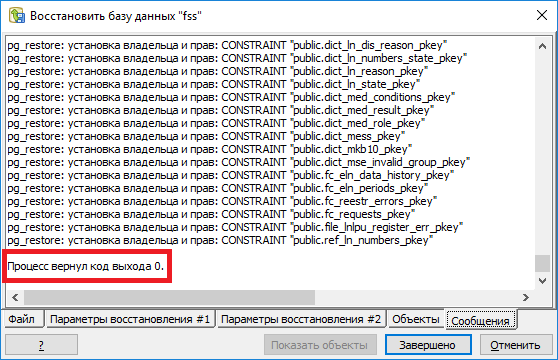 Рисунок По завершении восстановления на вкладке «Сообщения» отображаются сведения о процессе восстановления.Если восстановление было успешным, появится вкладка «Сообщения»:Процесс вернул код выхода 0.Если вы получаете код выхода, отличный от 0, прокрутите окно «Сообщения», чтобы найти проблему, после исправления проблемы вы можете повторить этот процесс.Перейдите в начало диалогового окна «Сообщения», чтобы просмотреть выполненную команду pg_restore. Когда вы закончите, нажмите «Завершено», чтобы выйти из диалогового окна «Восстановить».Изменение пароля для ролейОткройте БД PostgreSQL клиентом для подключения к БД. Раскройте дерево «Роли входа». Правой кнопкой мыши вызовите контекстное меню для роли fss. Откроется окно «Роль входа fss». На вкладке «Определение» в полях «Пароль» и «Подтверждение» укажите новый пароль для роли (Рисунок 22).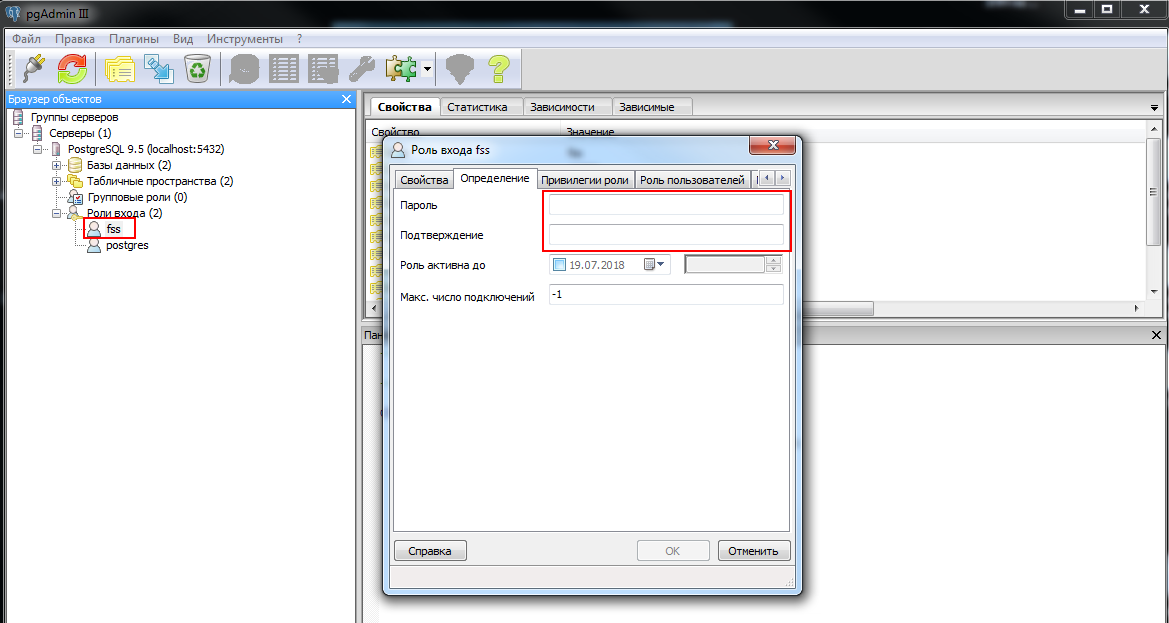 Рисунок Затем, в интерфейсе АРМ ЛПУ, в настройках подключения к базе данных необходимо указать новый пароль (см. раздел 3.2.3).Изменение пароля для пользователя postgres производится аналогичным образом.Обратите внимание, роль postgres является суперпользователем. Также изменение параметров ролей доступно с помощью SQL команды ALTER ROLE. Синтаксис команды приведен ниже:ALTER ROLE указание_роли [ WITH ] параметр [ … ]Здесь параметр:    SUPERUSER / NOSUPERUSER    CREATEDB / NOCREATEDB    CREATEROLE / NOCREATEROLE    INHERIT / NOINHERIT    LOGIN / NOLOGIN    REPLICATION / NOREPLICATION    BYPASSRLS / NOBYPASSRLS    CONNECTION LIMIT предел_подключений    [ ENCRYPTED / UNENCRYPTED ] PASSWORD    VALID UNTILНапример, изменение пароля роли:
ALTER ROLE role_name WITH PASSWORD ‘new_password’;Более подробную информацию по работе с ролями вы можете получить из документации по  PostgreSQL.Лист регистрации измененийСокращениеПолное наименованиеАРМАвтоматизированное рабочее местоБДБаза данныхЕИИСЕдиная интегрированная информационная системаЗаказчикФонд пенсионного и социального страхования Российской ФедерацииМОМедицинская организацияМЧДМашиночитаемая доверенностьСистемаФедеральная государственная информационная система Единая интегрированная информационная система «Соцстрах»СФРСоциальный фонд РоссииЭРСЭлектронный родовой сертификатВерсия документаДатаПримечаниеВерсия документаДатаПримечание1.029.12.2017Версия полученная в рамках исполнения Государственного контракта № 448 от 08 декабря 2018 года.1.119.07.2018Обновлен раздел «Работа с базой данных АРМ ЛПУ», добавлен пункт 4.5 «Изменение пароля для ролей»1.225.06.2021Добавлена информация по адресам сервиса ЭРС1.310.10.2022Добавлено описание для установки новой версии АРМ ЛПУ (начиная с 30), использующей порт 5433 и PostgreSQL 10.22.1.430.12.2022Изменено наименование в тексте с «ФСС» на «СФР», обновлены скриншоты